ΓΛΩΣΣΑΕΝΟΤΗΤΑ 15 «ΑΛΛΗΛΟΓΡΑΦΩ» ΔΡΑΣΤΗΡΙΟΤΗΤΕΣΝα σχηματίσεις σύνθετες λέξεις με τα παρακάτω ζευγάρια λέξεων: π.χ   θάλασσα + ταραχή  =  θαλασσοταραχή  μολύβι + θήκη = μολυβοθήκηχιόνι + άνθρωπος = χιονάνθρωποςχαρτί + μαντήλι = χαρτομάντηλοαυγό + θήκη = αυγοθήκηΤώρα να κάνεις το ανάποδο. Να χωρίσεις τις σύνθετες λέξεις στα δύο κομμάτια :π.χ   ασπρόμαυρο =   άσπρο   +   μαύρο πατατοσαλάτα   = πατάτα + σαλάτα σταχτοδοχείο     = στάχτη + δοχείο τρεμοσβήνω = τρέμω  + σβήνωχελιδονοφωλιά  = χελιδόνι + φωλιά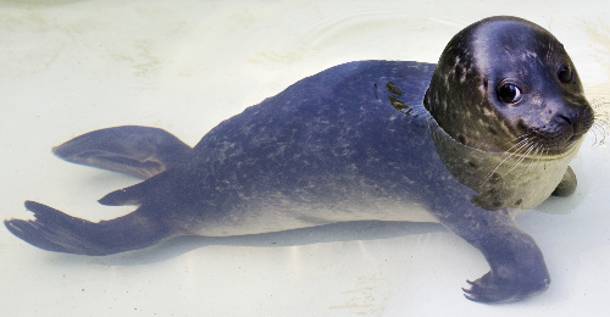 ΩΡΑ ΓΙΑ ΞΕΚΟΥΡΑΣΗ!!!ΜΑΘΗΜΑΤΙΚΑΚΕΦΑΛΑΙΟ 30 «Από τον πολλαπλασιασμό, στη διαίρεση!» ΔΡΑΣΤΗΡΙΟΤΗΤΕΣΔραστηριότητα : Συμπλήρωσε τα κενά με τους αριθμούς που λείπουν :π.χ.      Επειδή	2 x 5 = 10, τότε 10 : 5 = 2Επειδή	8 x 4 = 32, τότε 32 : 4 = 8Επειδή	7 x 2 = 14, τότε 14 : 2 = 7Επειδή	5 x 6 = 30, τότε 30 : 6 = 5Επειδή	7 x 3 = 21, τότε 21 : 3 = 7Επειδή	9 x 8 = 72, τότε 72 : 8 = 9Επειδή	6 x 10 = 60, τότε 60 : 10 = 6Επειδή	3 x 9 = 27, τότε 27 : 9 = 3Επειδή	4 x 7 = 28, τότε 28 : 7 = 4Επειδή	3 x 11 = 33, τότε 33 : 11 = 3Επειδή	9 x 5 = 45, τότε 45 : 5 = 9ΚΑΛΗ ΞΕΚΟΥΡΑΣΗ!!!